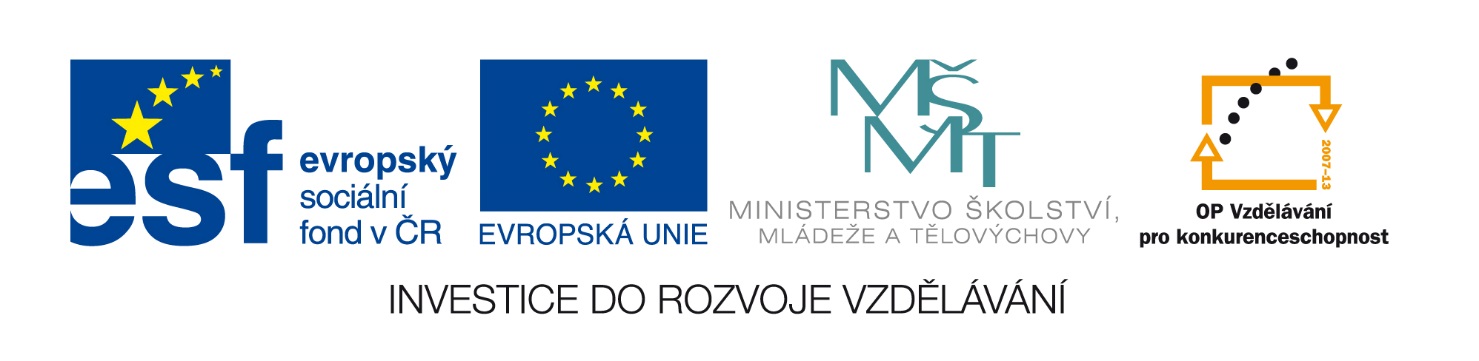 Dodatečné informace 1Název veřejné zakázky:	Zahraniční jazykově-vzdělávací pobyty SŠEE SokolniceZadavatel:	Střední škola elektrotechnická a energetická Sokolnice, příspěvková organizaceSídlo:				Učiliště 496, 664 52 SokolniceIČO:				00380407Osoba oprávněná jednat jménem zadavatele:  		Ing. Oldřich Životský, ředitel školyKontaktní osoba:		Ing. Eva DařenováTelefon:			544224634, 602570113E-mail:			jdarenova@ssee-sokolnice.czPoskytnutí dodatečné informace v průběhu lhůty pro podání nabídekDotaz uchazeče:Dobrý den,navazujeme na zaslanou výzvu k podání nabídek a rádi bychom se dotázali, zda vzhledem k finančnímu objemu zakázky není možné v návrhu smlouvy změnit/doplnit parametry platebních podmínek a před zájezdem poskytnout CK zálohovou platbu. Naše cestovní kancelář hradí svým dodavatelům téměř všechny služby předem, a proto jsou uvedené platební podmínky velmi problematické.Děkujeme za odpověď.Odpověď zadavatele:Zálohové platby nebudou poskytovány.Ing. Oldřich Životský,ředitel školy